Blind Match Racing World Championship Sciez 2024Base Nautique de Sciez22-28 June 2024Notice of race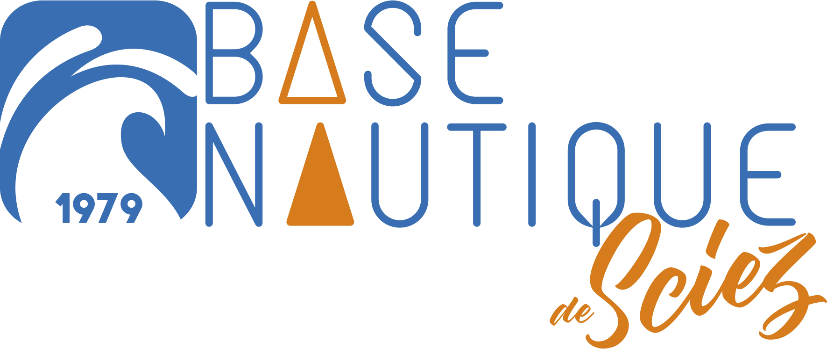 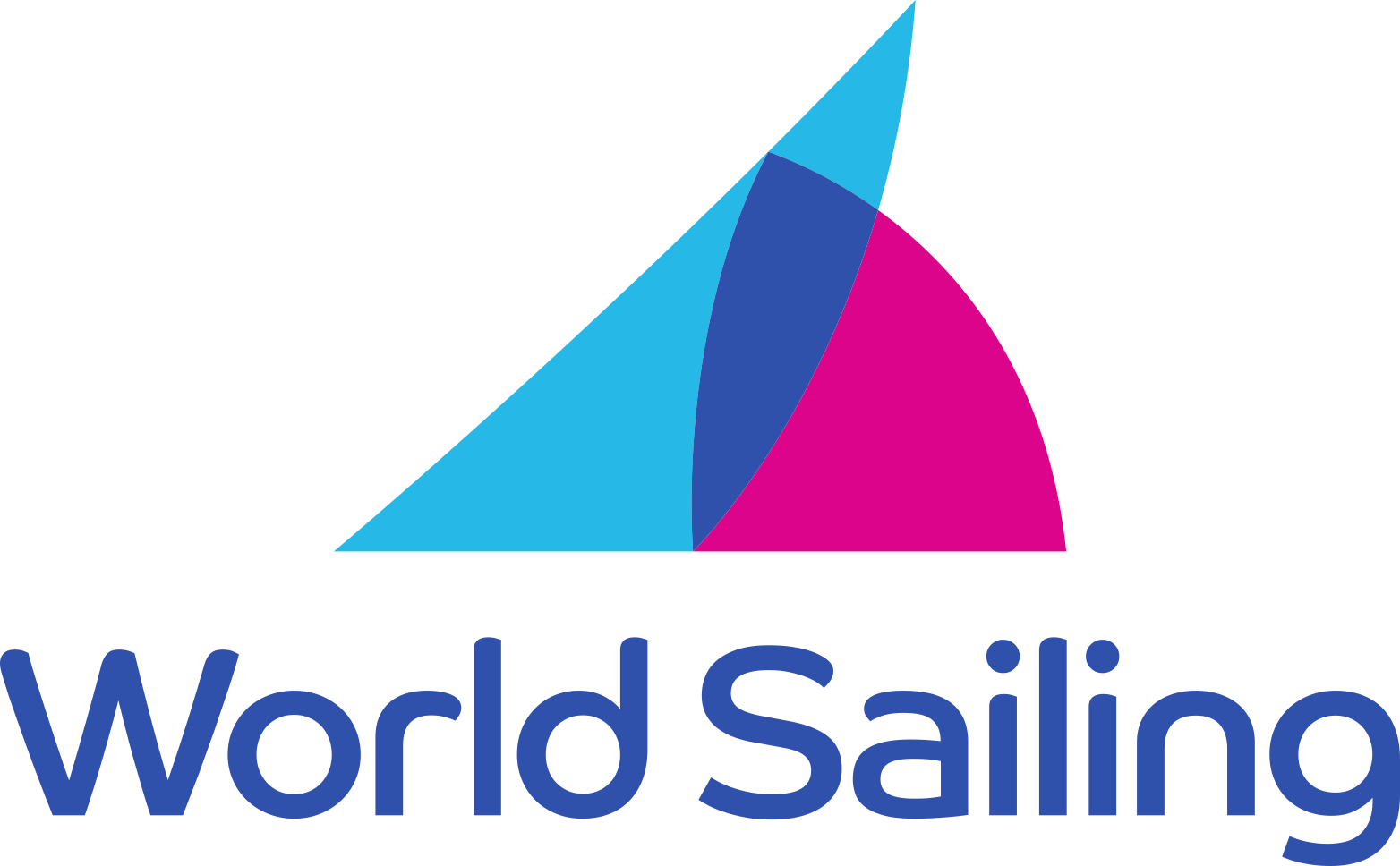 This is a copy of the Blind Match Racing World Championship Notice of Race published in PDF format on 19th December 2023. It is being supplied as a Word Document for accessibility reasons and the content is an exact duplication of the PDF. However, the official document is the PDF version. .PreamblePrevention of violence and incivilityThe French Sailing Federation (FFVoile) recalls that sporting events are above all a space for exchange and sharing open and accessible to all.As such, competitors and support persons are asked to behave in all circumstances, ashore and on the water, in a courteous and respectful manner regardless of the origin, gender or sexual orientation of other participants.The notation [NP] in a rule means that a boat cannot protest (No protest) against another boat when infringing this rule. This changes RRS 60.1(a).The notation [DP] in a rule means that the penalty for a breach of that rule may, at the discretion of the protest committee, be less than disqualification. ORGANISING AUTHORITYThe Organizing Authority (OA) will be the Base Nautique de Sciez in conjunction with World Sailing.VENUEThe venue will be the Base Nautique de Sciez, 709 chemin de la Renouillère, 74140 Sciez, France.EVENT GRADINGThe event has applied for World Sailing Grade WC. This grading is subject to review by World Sailing. The event may be re-graded when there is clear reason to do so. PROVISIONAL PROGRAMME (all times are local times – GMT + 2)ScheduleRegistrationRace office open from 1000 on 22nd JuneRegistration from 22nd June 1000 until 1700 and 23rd June 1000 until 1200.Ophthalmological examinations start on 22nd June 1000 until 1700 and continue 23rd June 1000 until 1700.RacesPractice from 1100-1800 on 22nd June and 0900-1600 on 23rd June (practice races, demonstration and tests of SARA navigation and tactile wind indicator)First briefing on 23rd June at 1730.First meeting with umpires following the first briefing.Racing days from 24th June to 28th June.Daily briefing will be at 0845.Time of the first attention signal each day will be 0950.The latest time for an attention signal on the last day of racing will be 1500.Social ProgramOpening Ceremony on 24th June at 1830.BBQ diner on 25th June.Crew diner on 26th June Prize giving on 28th June at 1800.Unless excused by the OA, attendance at the following is mandatory [DP] :Initial briefing.Daily briefing.Prize giving.SAILING INSTRUCTIONS (SI)The SI will be available on 15th May 2024.The SI will be available in digital version at following web address https://voileasciez.fr/blind-match-racing-world-championship-sciez-2024TEAM ELIGIBILITYA team shall conform to the requirements for the ‘Three-Person Keelboat’ as in Paragraph 3.4 of Appendix 1 to Part 1 of the Para World Sailing Race Management Manual 2017-2020 – see https://www.sailing.org/tools/documents/FinaldraftRMM270318V2-%5b23696%5d.pdfAll competitors in a team:shall be classified as indicated on the World Sailing Master List (see https://www.sailing.org/our-sport/para/para-classification/, or classified at the event by providing a Para World Sailing Medical Diagnostics Form for Vision Impairment  see https://www.sailing.org/tools/documents/ParaWorldSailingMedicalDiagnosticsFormforVisionImpairment-[25615].pdf completed and signed by an accredited Ophthalmologist issued within 12 months of the start of the event ;shall meet the eligibility requirements of World Sailing regulation 19.2 shall have a World Sailing Sailor ID code. All competitors shall obtain a World Sailing Sailor ID by registering online at https://www.sailing.org/sailors/world-sailing-profile/. Skippers shall inform the OA of their World Sailing Sailor ID at registration.shall be from a country that is a Country Member of Blind Sailing International or be an Associate Member of Blind Sailing International. For each competitor having a FFVoile Club licence:the valid FFVoile club license with “Competition” mentionor the valid FFVoile club license with “Adhesion” or “Pratique” mention, accompanied withfor minors, a testimonial of completion of a questionnaire related to the health condition of the minor competitorfor adults, a medical certificate dated less than one year, mentioning the absence of any medical objection to participate in sailing competitionFor each competitor without a FFVoile Club licence, whether foreign or French national living abroad shall present during registration: a supporting document to justify membership to a World Sailing Member national authority.a supporting document to justify a valid third-party liability insurance with a minimum cover of 2 million Euros.for minors, a testimonial of completion of a questionnaire related to the health condition of the minor competitor or, for adults, a medical certificate dated less than one year, mentioning the absence of any medical objection to participate in sailing competitionA parental authorization for any minor competitor.The registered skipper shall helm the boat at all times while racing, except in an emergency.Eligible team may enter by completing the electronic Entry Form on the event website: https://voileasciez.fr/blind-match-racing-world-championship-sciez-2024 prior to 15th March and paying the required fees by 30th April 2024. In case of registration between 16th March and 30th April, the entry fee will be increased (see NoR 7.2 below)Late entries, after 30th April, will be accepted at the discretion of the OA. Sailors from Russia and Belarus are note allowed to participate to this championship in accordance with World Sailing and French Sailing Federation.ENTRIESEnteringThe team shall be entered on completion of registration, classification if needed, and the payment of all fees and deposits. All payments shall be made by credit card/local currency.Entry FeeNon-refundable entry fee will be 1200€ (Euro) in case of registration before 15th March. For registration between 16th March and 30th April, the entry fee will be 1400€. The entry fee shall be paid by 30st April.The entry fee is for a team of 3 sailors and 1 coach including training, opening ceremony, Tuesday BBQ dinner, Wednesday crew dinner, prize giving ceremony.WithdrawalWhen a skipper registers and later withdraws within two months of the event or leaves the event before the end without written approval from the OA, a zero score may be applied to their Ranking points for that event by World Sailing. (World Sailing Regulation 27.2) Damage depositAn initial damage deposit of 500€ shall be paid at registration, unless extended by the OA. This deposit is the maximum payable by the skipper as a result of any one incident.If a deduction from the damage deposit is decided by the OA, it may require that the deposit be restored to its original amount before the skipper will be permitted to continue in the event.Any remaining deposit after the event will be refunded within 10 days after the event.RULESThe event will be governed by the rules as defined in the RRS, including Appendix CBS (2016) and the World Sailing Race Management Manual for Para-Sailing Events 2017-2020. (Originally published, May 2017), including Appendix 1 - Blind Sailing Rules of Race ManagementNational prescriptionsThe rules for the handling of boats will apply and will also apply to any practice sailing. Class rules will not applyWorld Anti-Doping Code Regulations will apply. Competitors are reminded of the World Sailing Rules and Regulations concerning the use of banned methods and substances, which are contained in the World Sailing Anti-Doping Code. Drug testing may take place during this event. Additional information is available at https://www.wada-ama.org. Major Alterations to the RRS Add to RRS 41: (e) help to recover from the water and return on board a crew member, provided the return on board is at the approximate location of the recovery. RRS CBS8.6 and CBS6.3 will be changed in the sailing instructions. BOATS AND SAILSThe event will be sailed on Sonar.At least 4 boats will be provided.The following sails will be provided for each boat: Mainsail, Foresail. Boats will be allocated by draw, either daily or for each round as decided by the Race Committee.CREW (INCLUDING SKIPPER)The number of crew (including the skipper) shall be three. All registered crew shall sail all races.When a registered skipper is unable to continue in the event, the Jury may authorize an original crew member to substitute.When a registered crew member is unable to continue in the event, the Jury may authorize a substitute, a temporary substitute or other adjustment.All competitors may be subject to ophthalmological examinations at any time during the event. Competitors shall cooperate with the classification staff as requested. EVENT FORMATSkippers will be seeded into a round robin or divided into groups based on a draw. The event will consist of the following stages:Stage 1 -Full round robin(s) or round robin(s) in groups (depending on entrant numbers).Stage 2 - Knock-Out Series which may consist of Quarterfinals, Semifinals and/or Finals (depending on the number of entrants) with each Series being scored first to score 2 points.If possible in the timing, matches between the losers of the Quarter and Semifinals will be organized (Consolation races).The Race Committee may change the format, terminate any stage or the event when, in its opinion, it is impractical to attempt to hold the remainder of matches under the existing conditions or in the remaining time scheduled. Early stages may be terminated in favor of later stages.COURSEThe course will be windward/leeward with starboard roundings, finishing downwind.The intended course area will be the bay of Sciez (lake of Geneva) (see Addendum A) in front of the Base Nautique de Sciez.CODE OF CONDUCT [NP]Competitors and coaches must comply with the reasonable requests of Race Committee, Umpires and Jury including participations official ceremonies, and cooperation with sponsors. They will have to behave in such a way as not to harm the sport.Competitors and coaches must manage all equipment provided by the OA with care, in good sailors in accordance with instructions for use and without interfere its functionality when using it.ADVERTISING [NP] [DP]As boats and equipment will be supplied by the OA, World Sailing regulation 20.4 applies. Each boat will be required to display advertising as supplied by the OA.Boats shall not be permitted the right to protest for breaches of any rules regarding advertising (amends RRS 60.1).PRIZESThe winning team will be awarded the Title of World BMR Champion. World Sailing medals will be awarded to the 1st, 2nd and 3rd teams. Additional prizes will be awarded at the discretion of the OA.MEDIA, IMAGES and SOUNDIf required by the OA, Television personnel and equipment (or dummies) supplied by the OA shall be carried on board while racing. Competitors shall not interfere with the normal working of the OA supplied media equipment. Personal details, such as the telephone numbers or email addresses of competitors, shall be used only for the purposes of communicating with competitors on matters concerning the event. Names, affiliations and likeness of competitors may be released for the purposes of publicity.DATA PROTECTION  Image and appearance rights : Participating in the competition, the competitor and his legal representative authorize the OA, the FFVoile and their sponsors to use free of charge his image and his name, to show at any time (during and after the competition) static or moving pictures, films or TV recording, as well as other reproduction from himself done during the competition, and this on any support and for any use related to the promotion of their activities.Use of personal data of participants: Participating in this competition, the competitor and his legal representatives agree to and authorize the FFVoile, its sponsors, as well as the OA to use and store, free of charge, his personal data. These data may be published by FFVoile and its sponsors. The FFVoile mainly, but also its sponsors may use these data for the development of software or with marketing purposes. In accordance with the « Règlement Général sur la Protection des Données (RGPD) » (General Data Protection Regulation (GDPR)), any competitor having transmitted his personal data to the FFVoile, may exercise his right  to access to his own data, have them modified, and, depending on the situations, have them deleted, limited, or to object them, sending an email to dpo@ffvoile.fr or a letter to the Head Office of the Fédération Française de Voile, mentioning that the request is related to personal data.	RECOGNITION OF RISKS 	RRS 3 mentions: « The responsibility for a boat’s decision to participate in a race or to continue racing is hers alone. » Participating in this event, each competitor agrees and acknowledge the fact that sailing is potentially a dangerous activity with specific risks. These risks include strong winds and rough sea, sudden changes of weather conditions, failure of equipment, mistakes in boat handling, bad navigation of other boats, loss of balance on unstable surface, and causing increased risk of injury. The risk of material and/or physical damage is therefore inherent in the sport of sailing. ACCOMMODATION The closest accommodation is a campsite: Camping du Chatelet: 2- or 3-bedrooms chalet (around 650€ for one week: 21 June to 29 June). Mention that you come for the Blind Match Race World Championship.FURTHER INFORMATIONREFERENCESPara-Classification Rules for World Sailing: https://www.sailing.org/tools/documents/WSParaClassificationRulesMay2019-[25120].pdfPara World Sailing Race Management Manual (RMM) 2017-2020:https://www.sailing.org/tools/documents/FinaldraftRMM270318V2-%5b23696%5d.pdfAppendix CBS for Blind Match Racing:https://www.sailing.org/tools/documents/AppendixCBSCouncilApprovedNov2017-%5b23938%5d.pdfAddendum A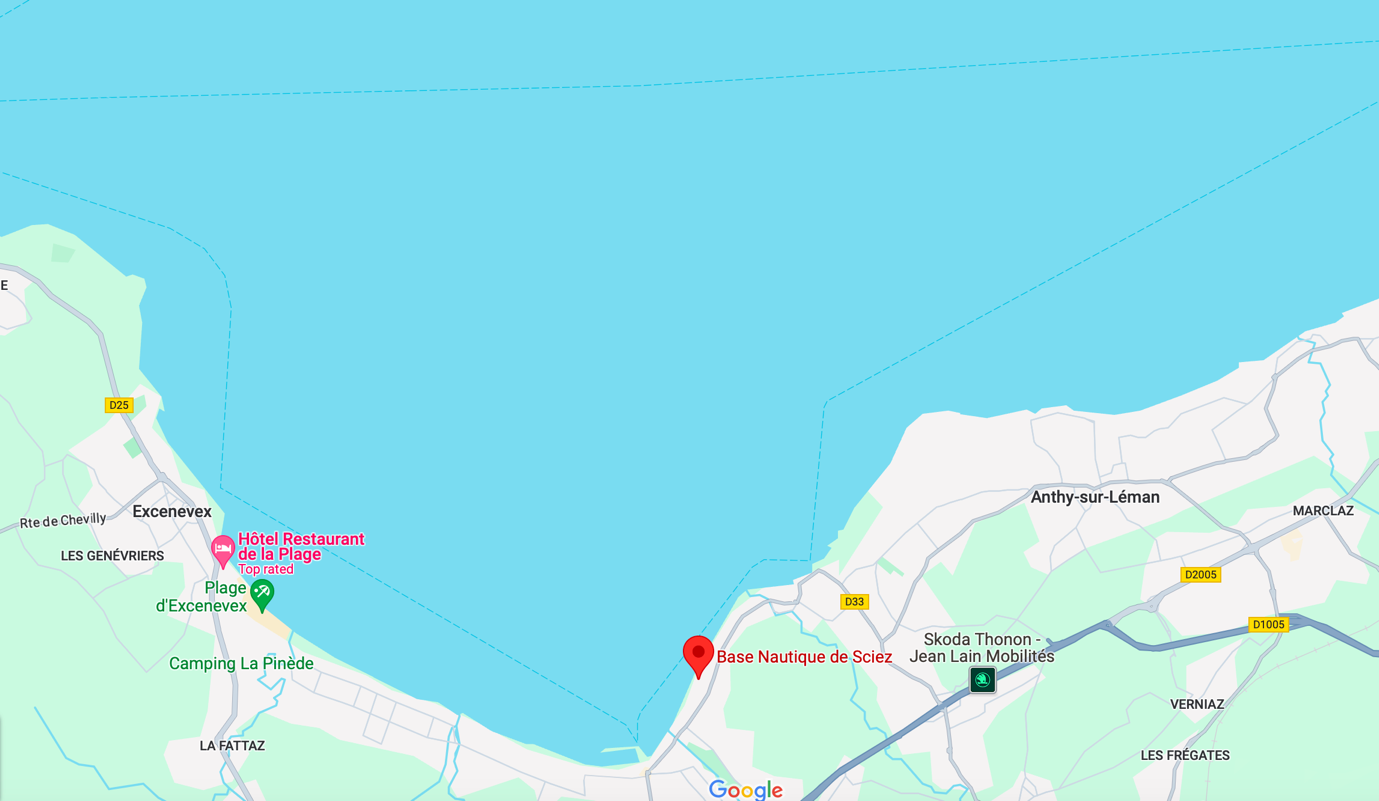 Base Nautique de SciezTelephone: +33 (0) 4 50 72 62 77709 chemin de La RenouillèreEmail: bnsciez@orange.fr74140 SciezWebsite: www.voileasciez.frFrance